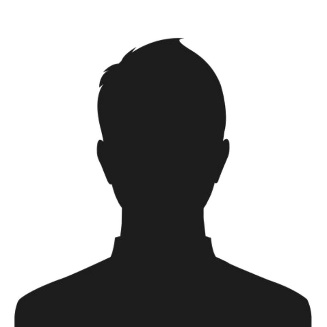 Damien LerouxAvenue de la Gare 39	Né le 31 janvier 20061957 Ardon	Nationalités suisse et espagnoleTél. : 078 764 45 94Tél. mère : 078 721 61 54	damien.leroux@gmail.comHabile de ses mainsEndurant physiquementEsprit d’équipe  FormationEcole primaire à Vétroz puis Ardon	2010-2018Cycle d’orientation Derborence à Conthey	2018-2021  Langues Français	langue maternelleAllemand	connaissances scolaires de baseAnglais	connaissances scolaires de baseEspagnol	connaissances orales   LoisirsFootball, pétanque  RéférencesM. Marc Aurèle, titulaire de classe au CO	079 987 65 43M. Pierre Richard, conseiller en orientation au CO	027 123 45 67